Виды расчёсок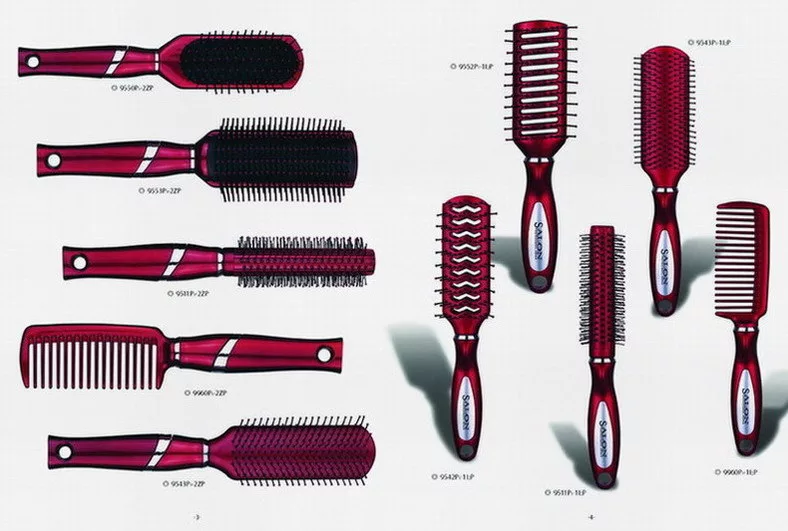 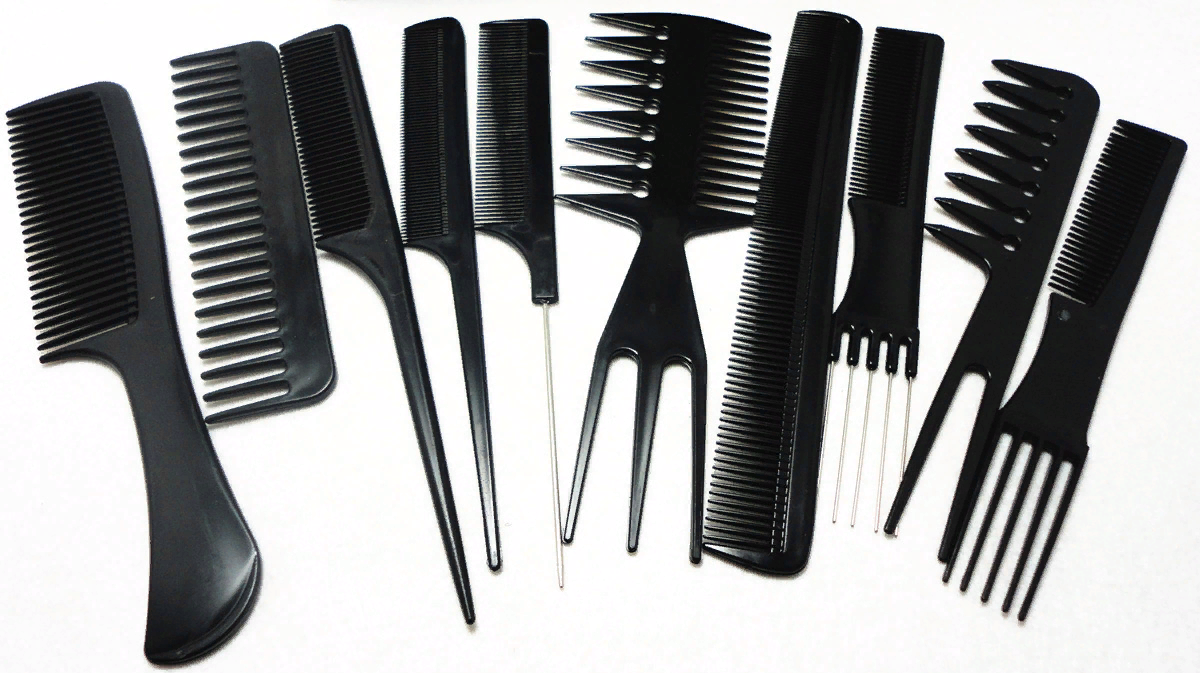 Виды ножниц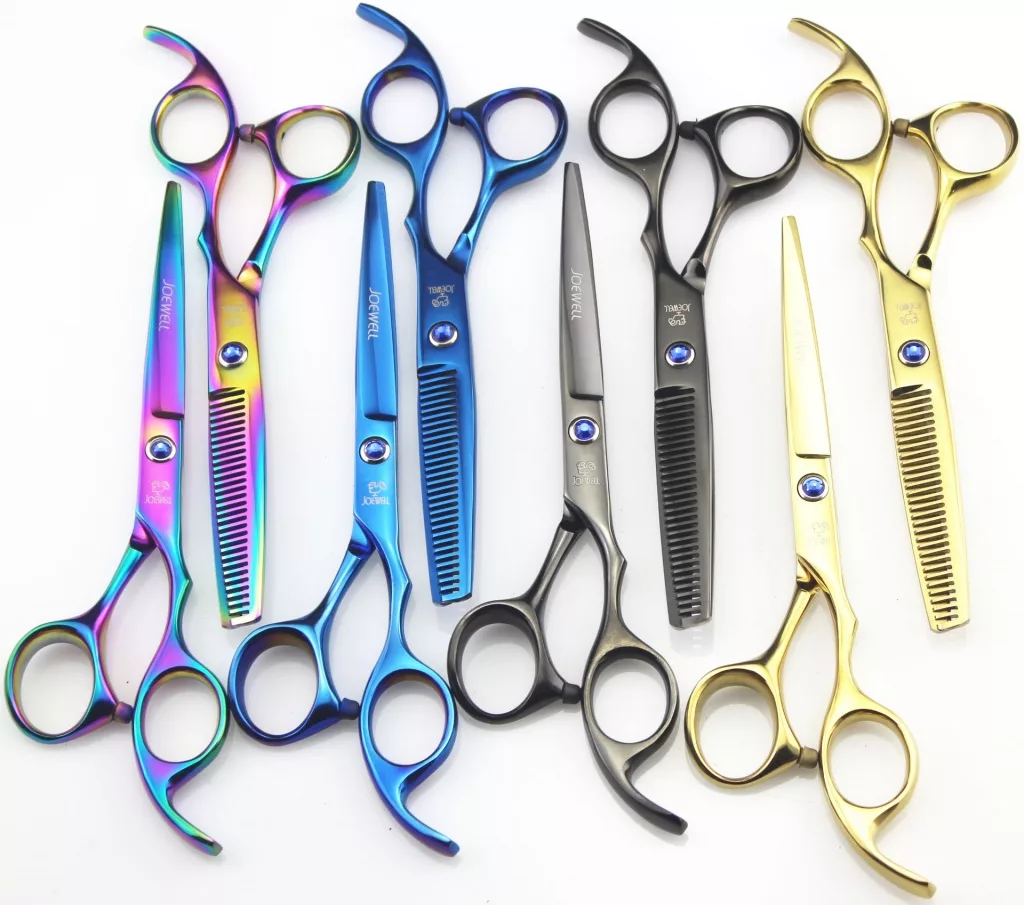 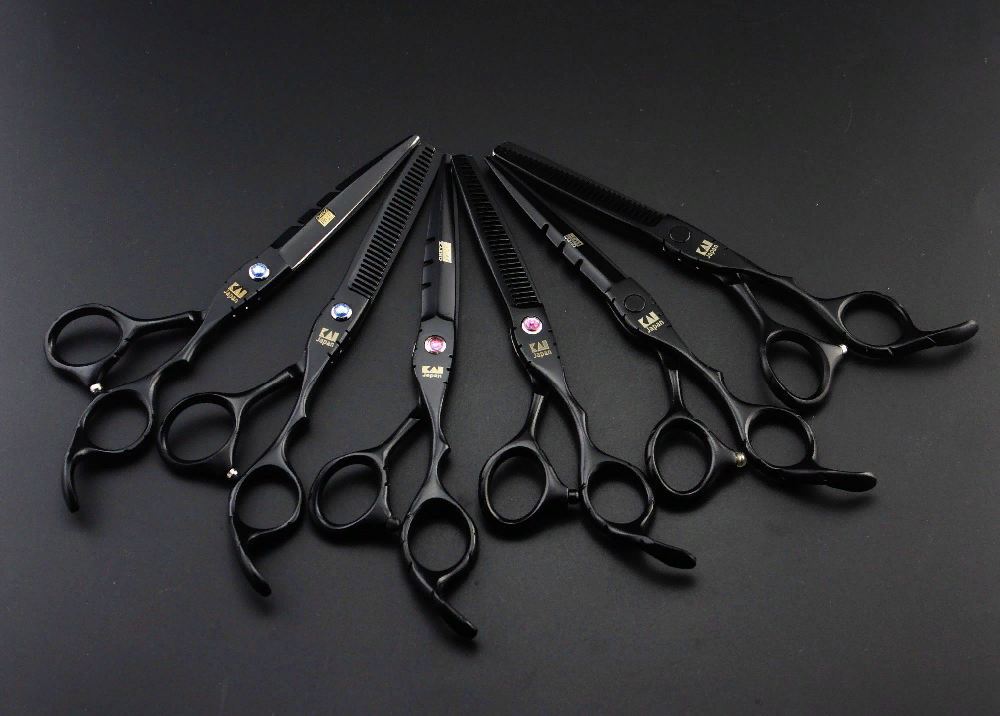 Щипцы для завивки волос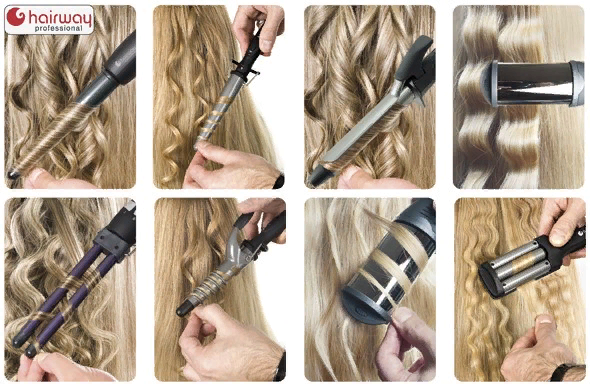                                              Пелерина парикмахера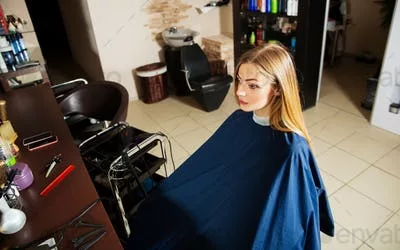 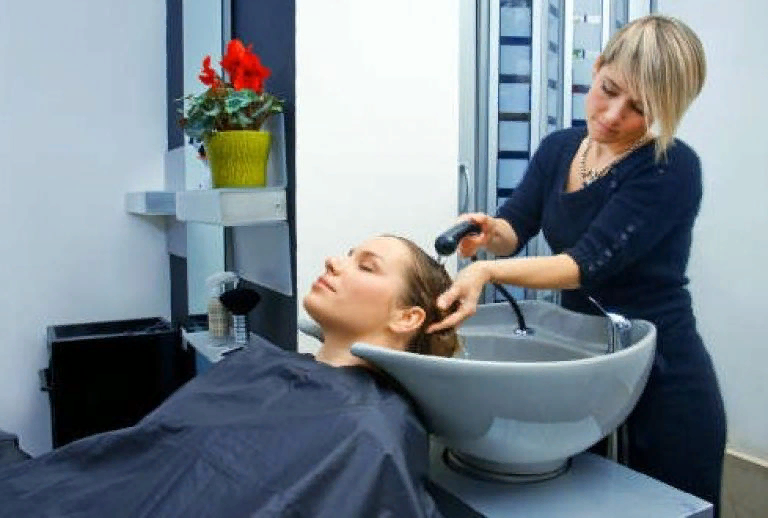 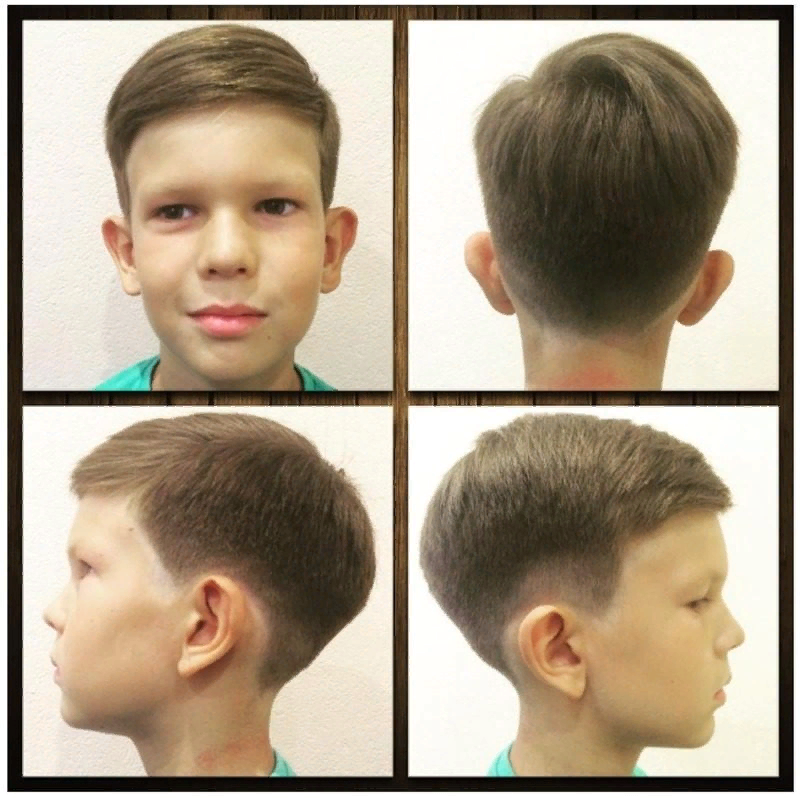 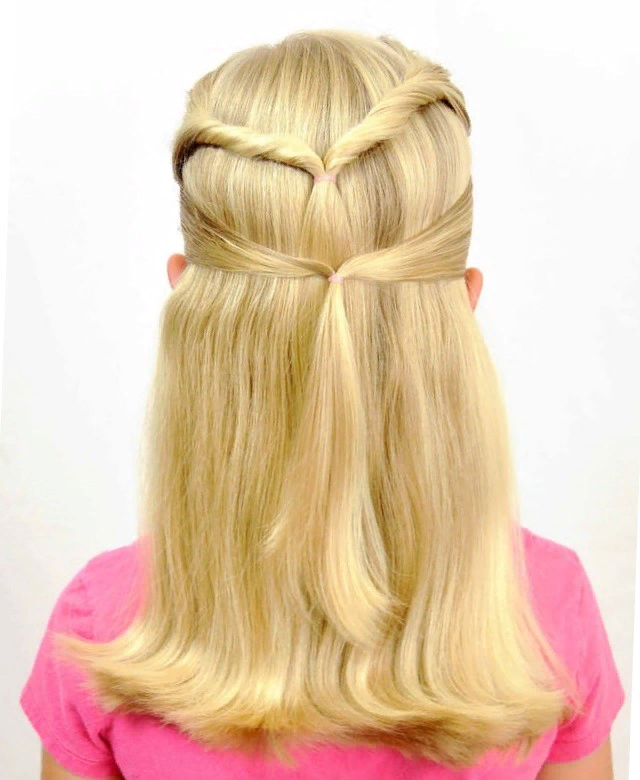 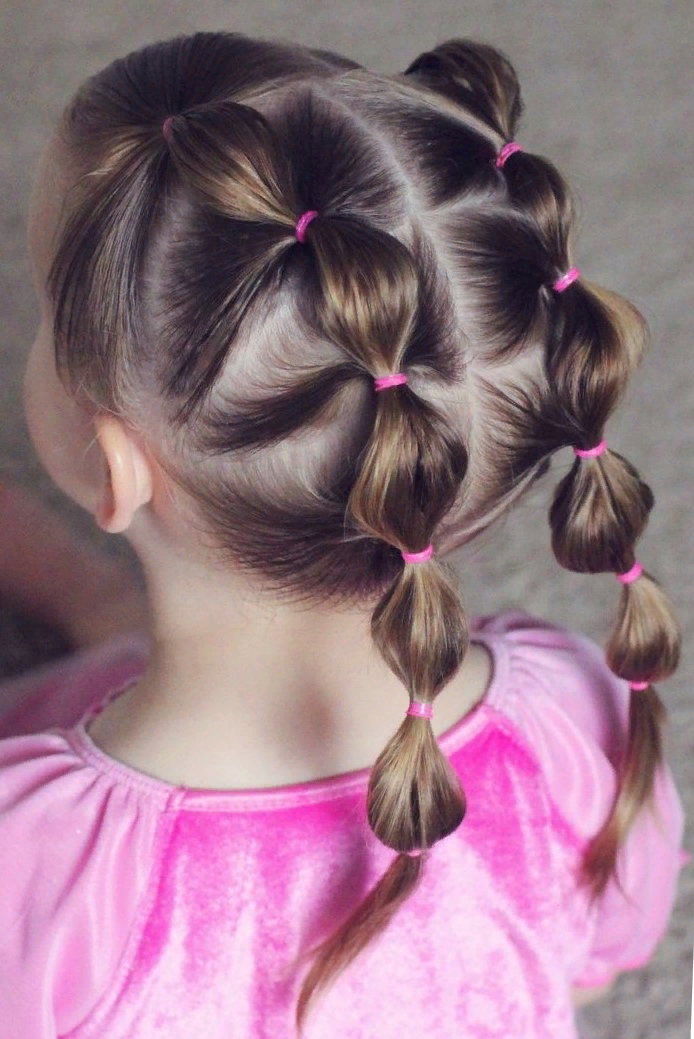 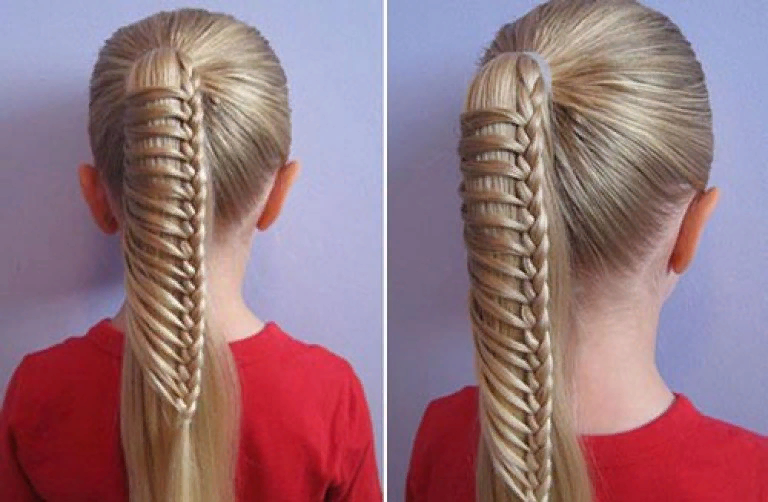 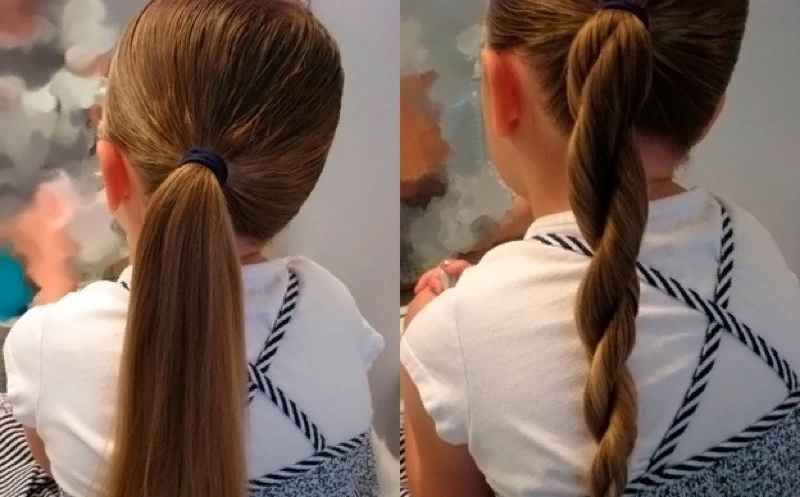 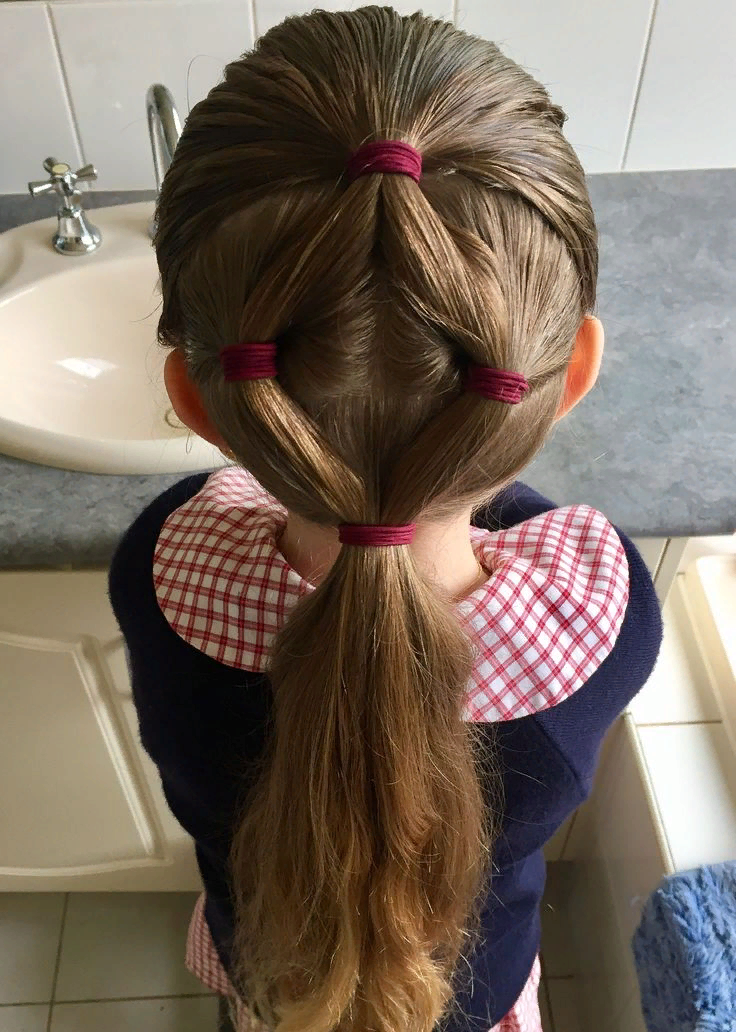 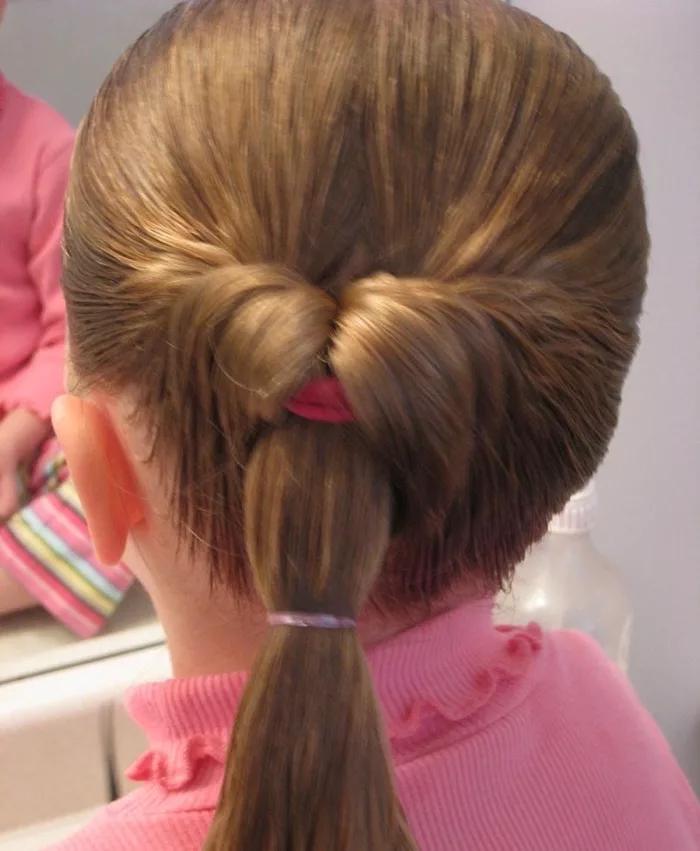 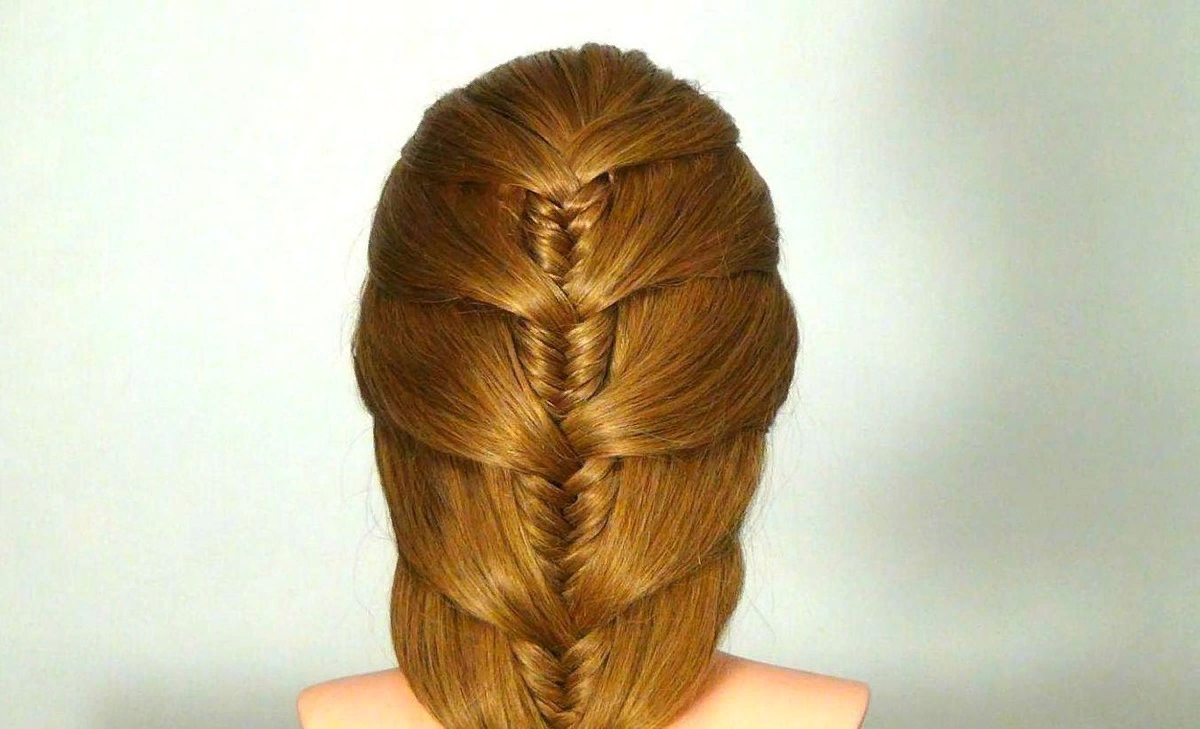 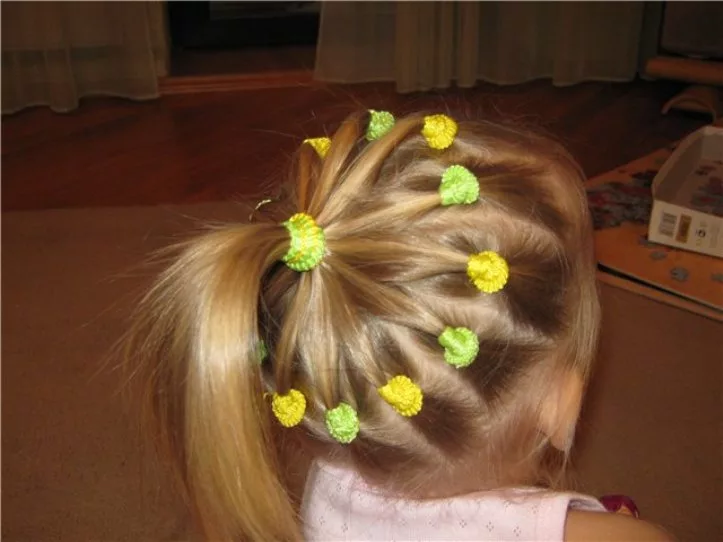 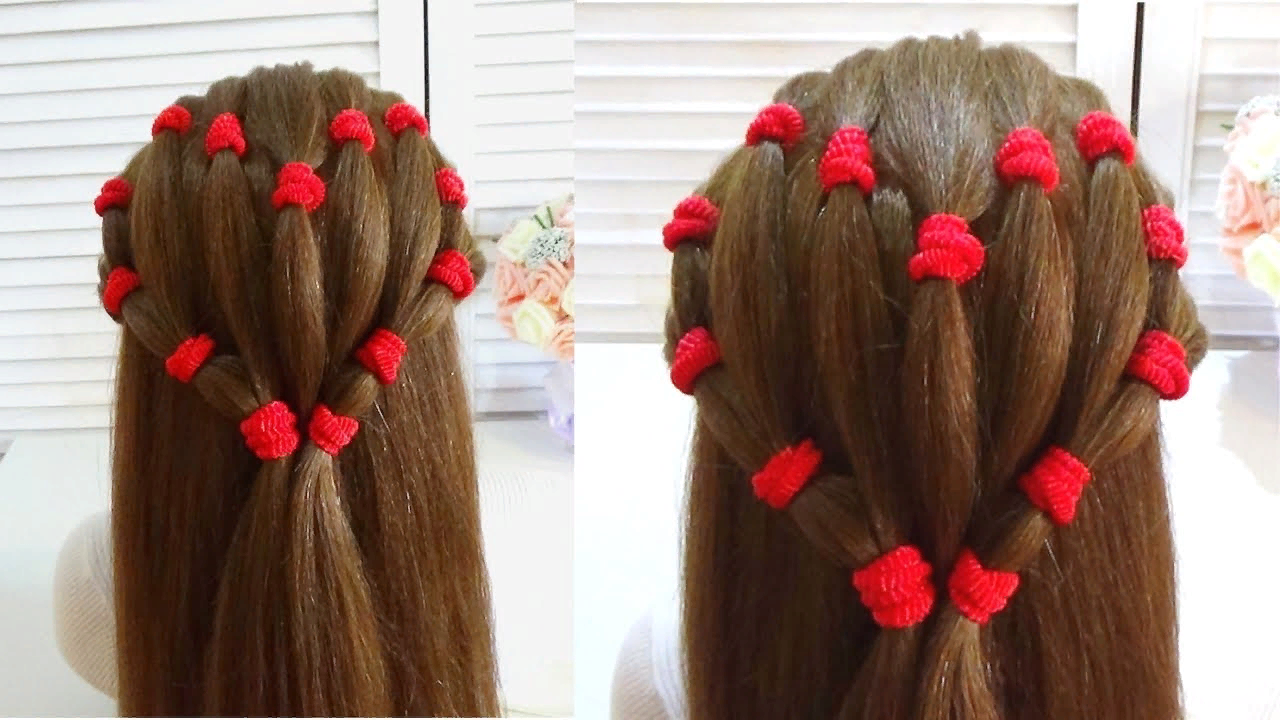 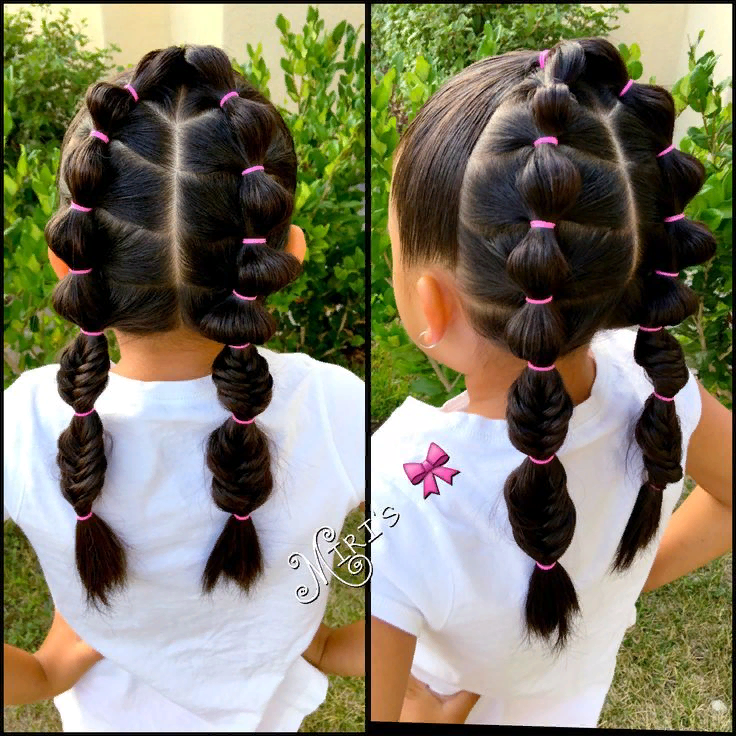 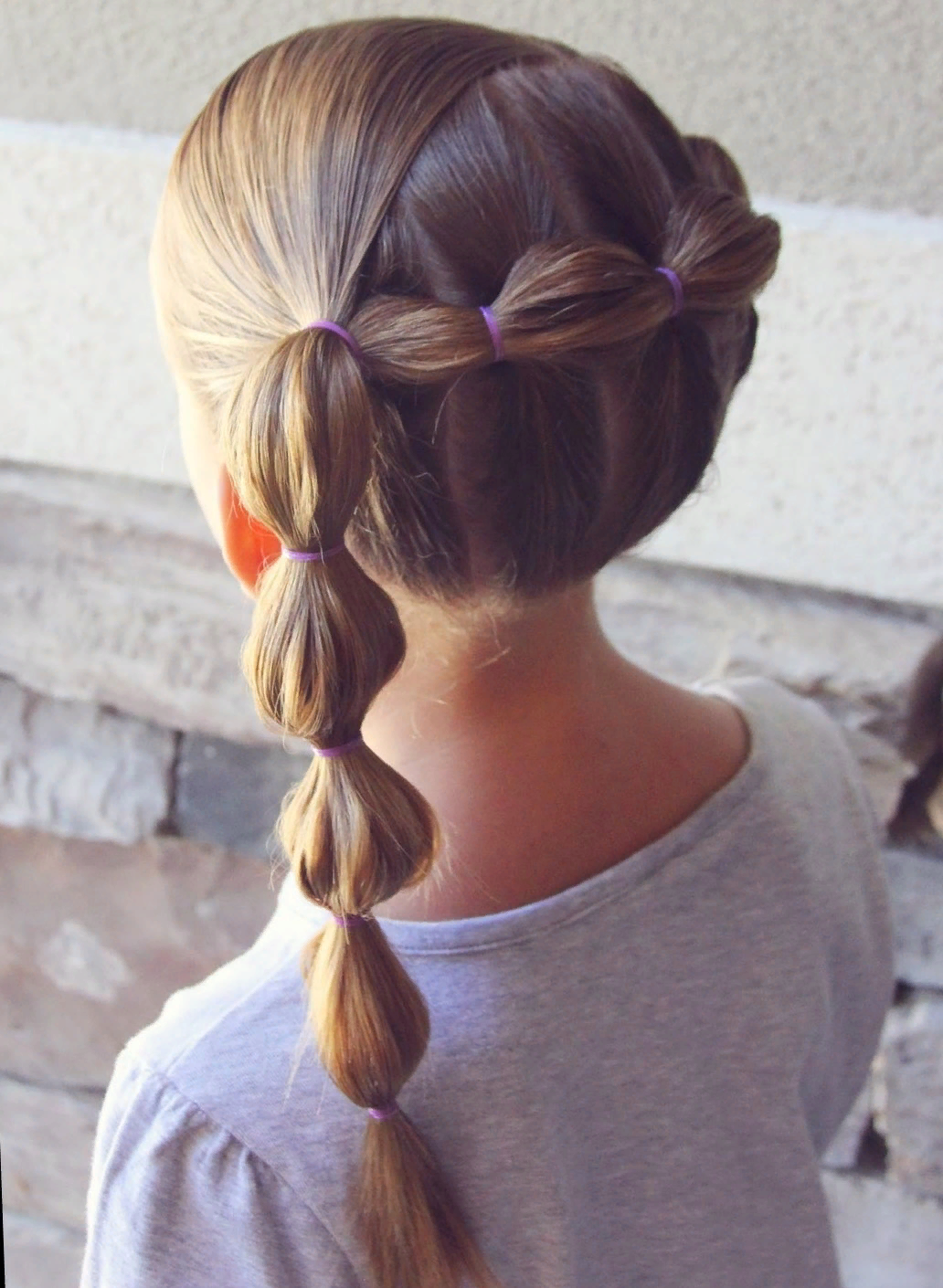 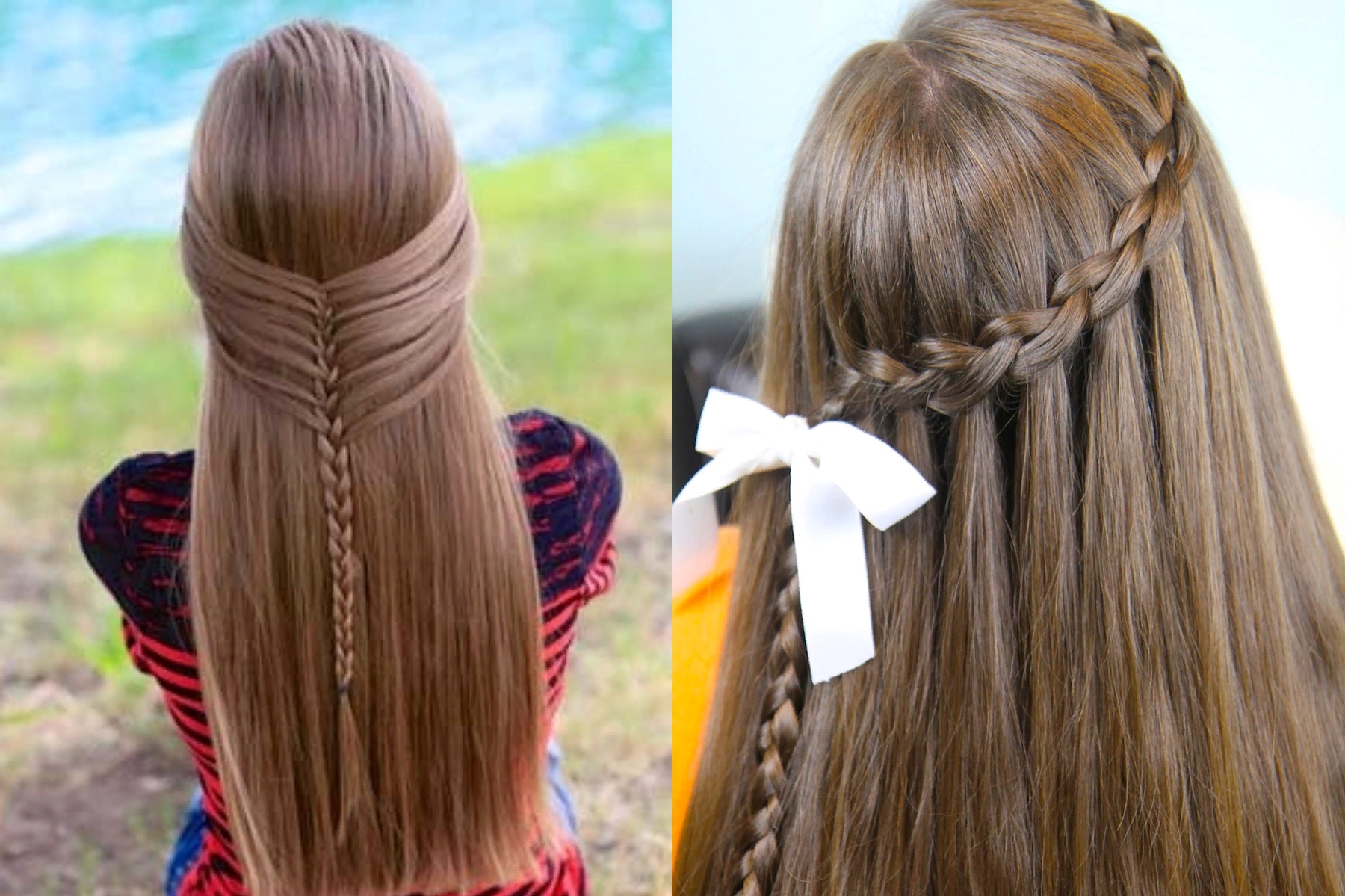 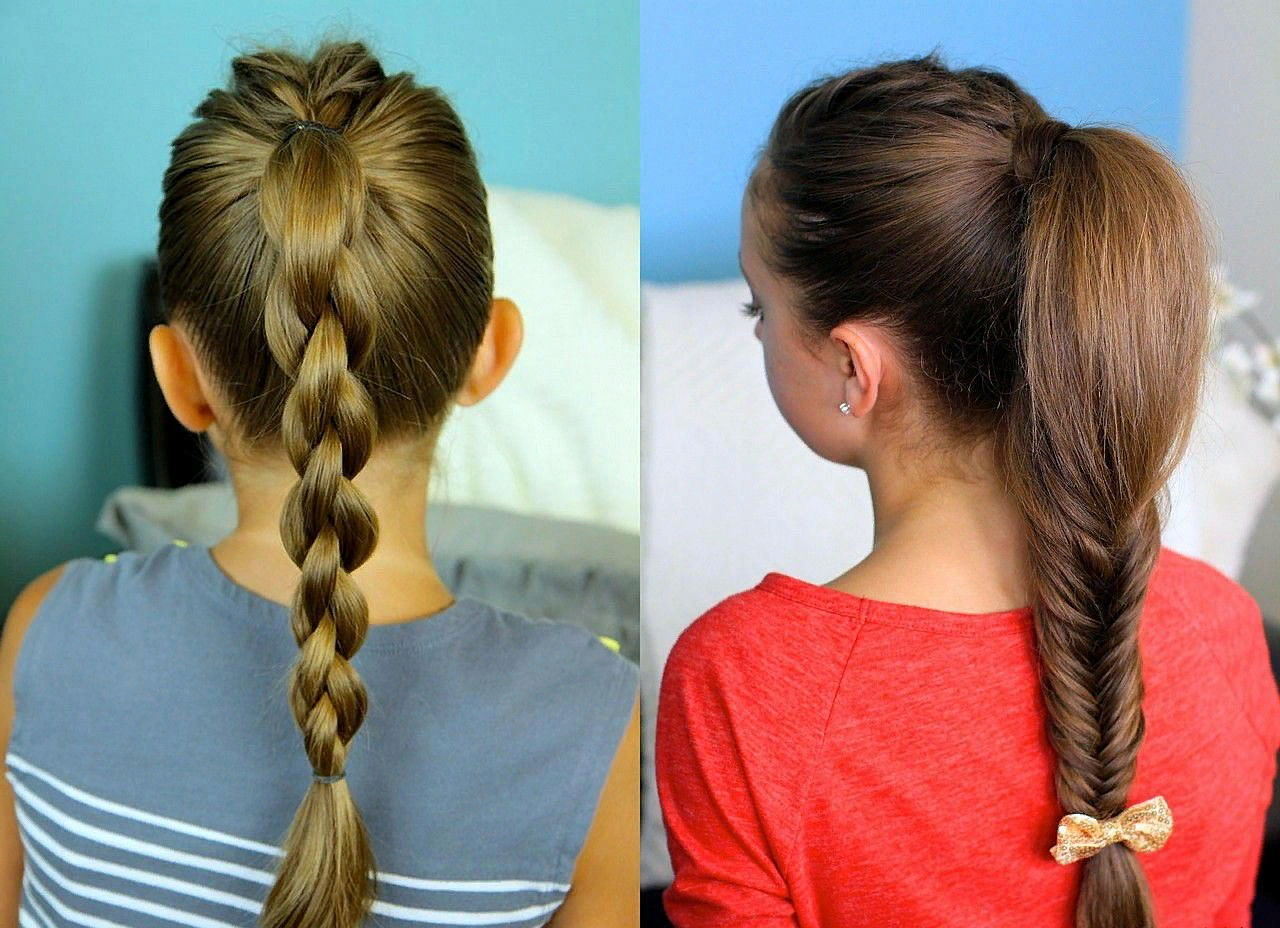 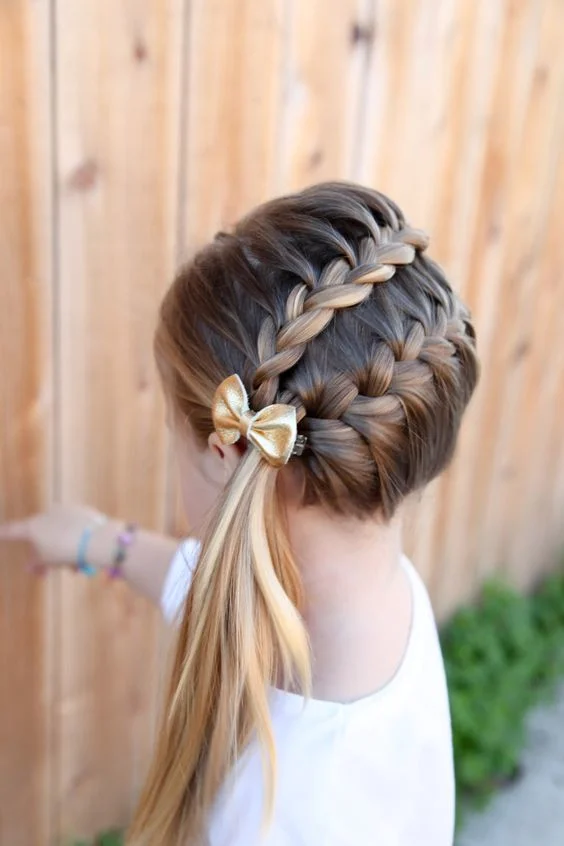 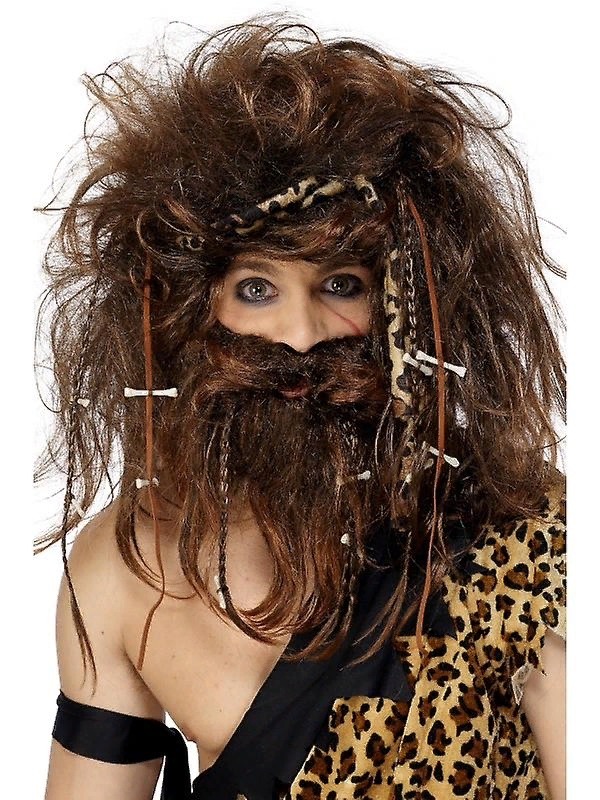 Причёски древних африканцев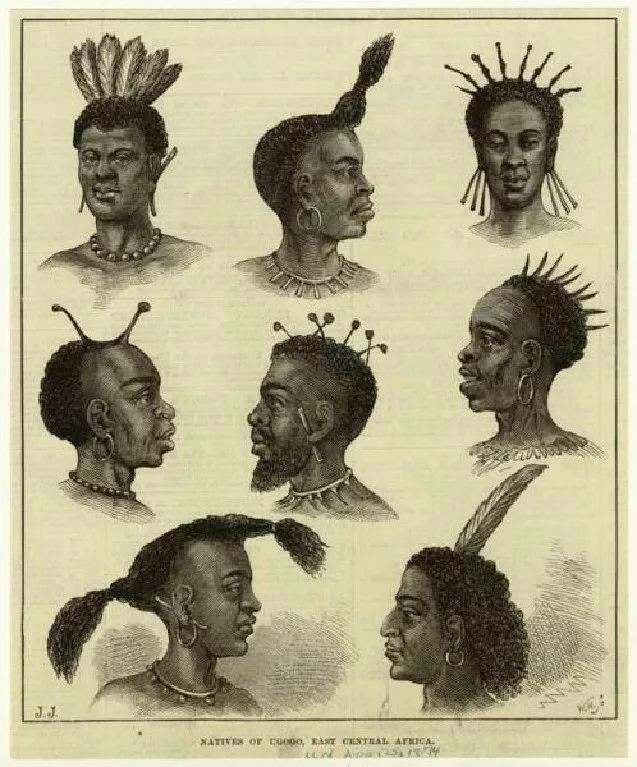 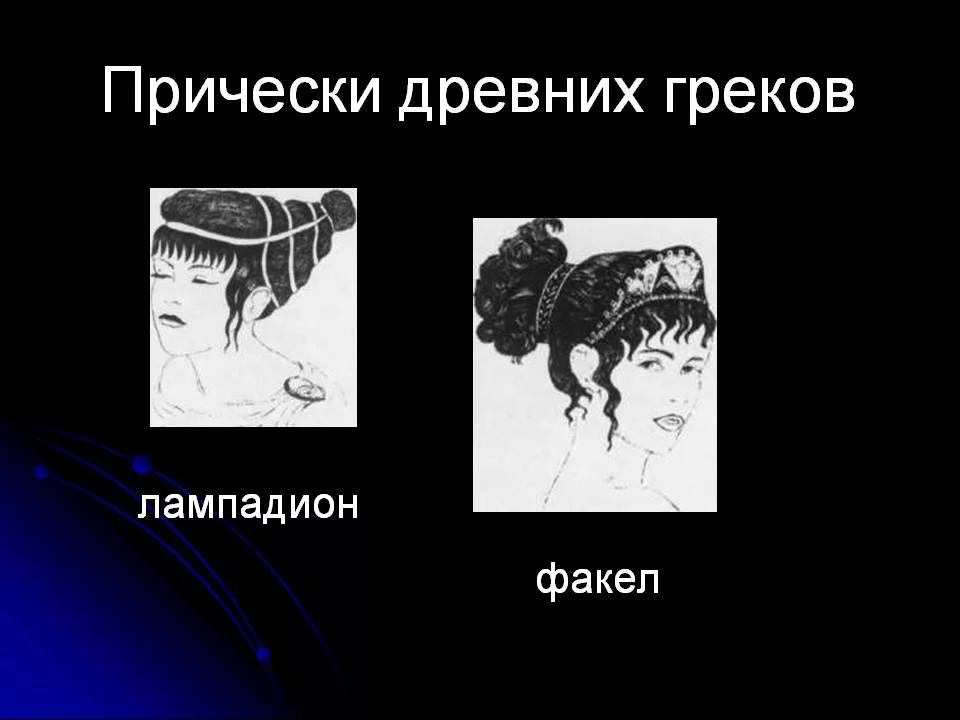 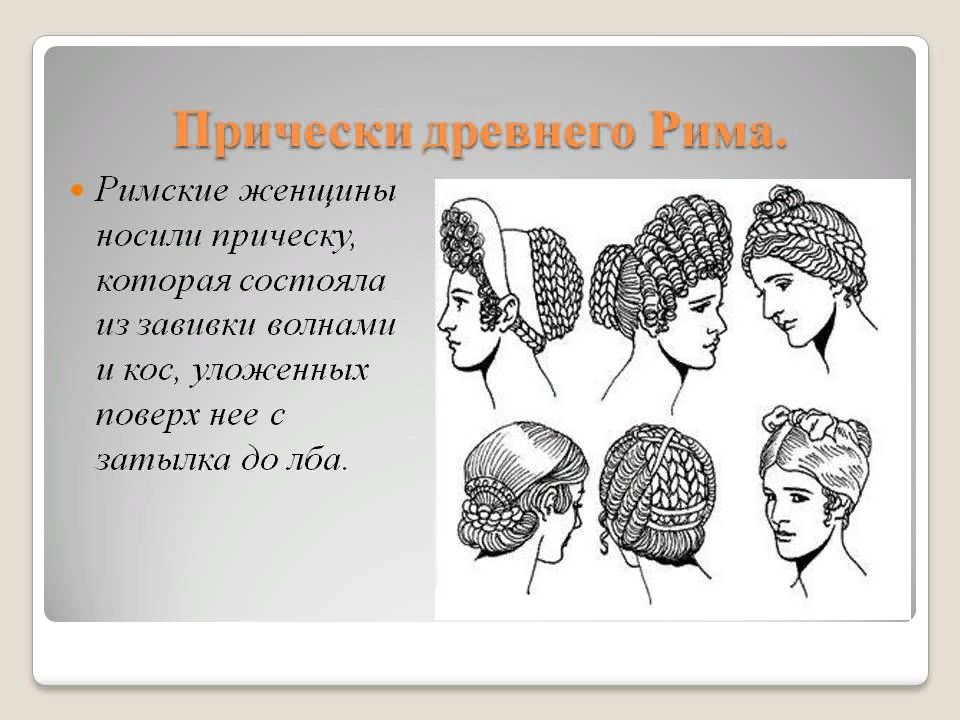 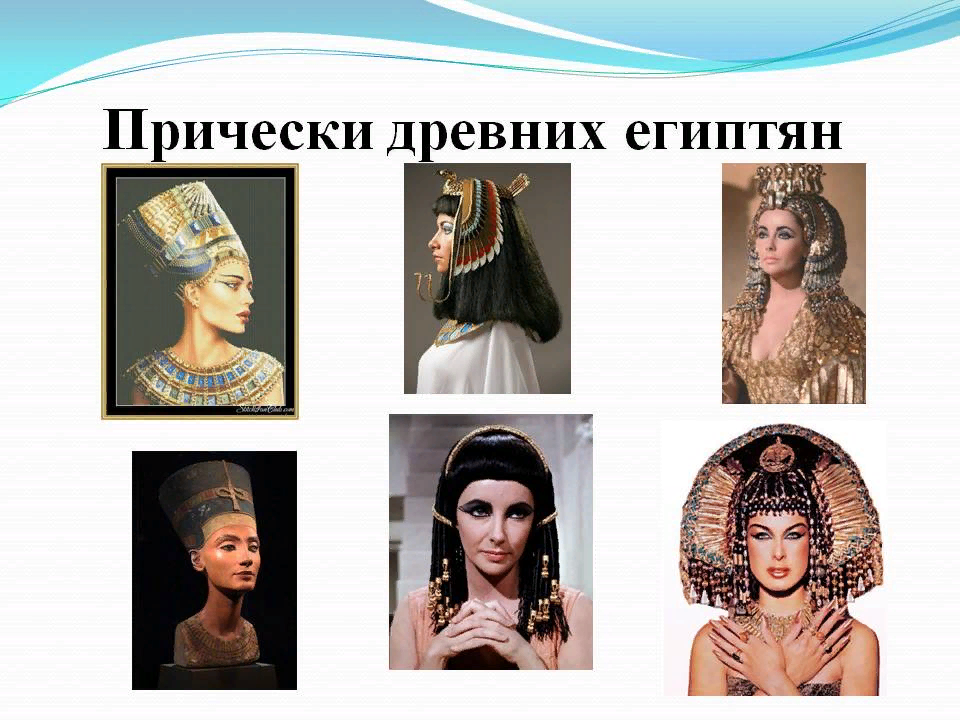 Причёски древних индийцев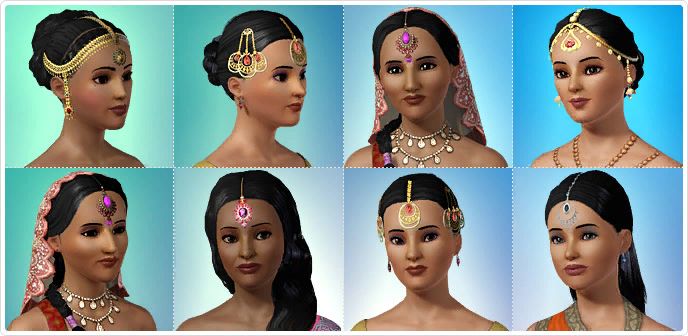 Причёски древних китайцев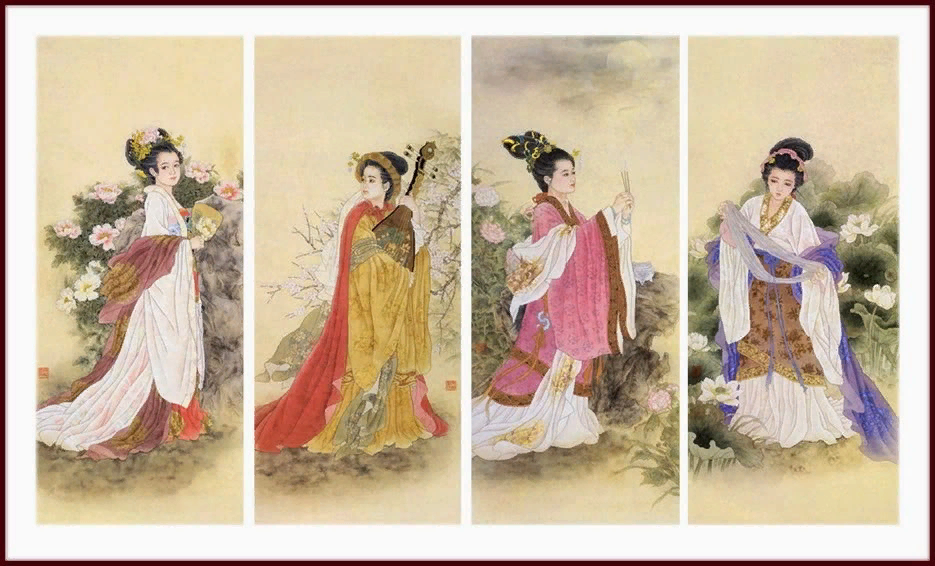 Причёски древних японцев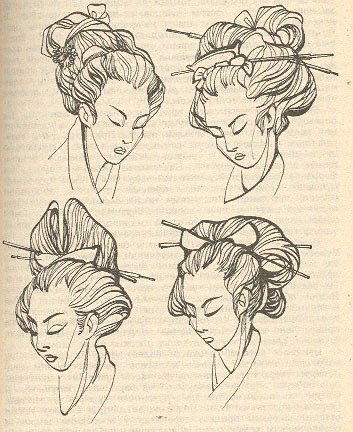 Причёски XVII – IX вв.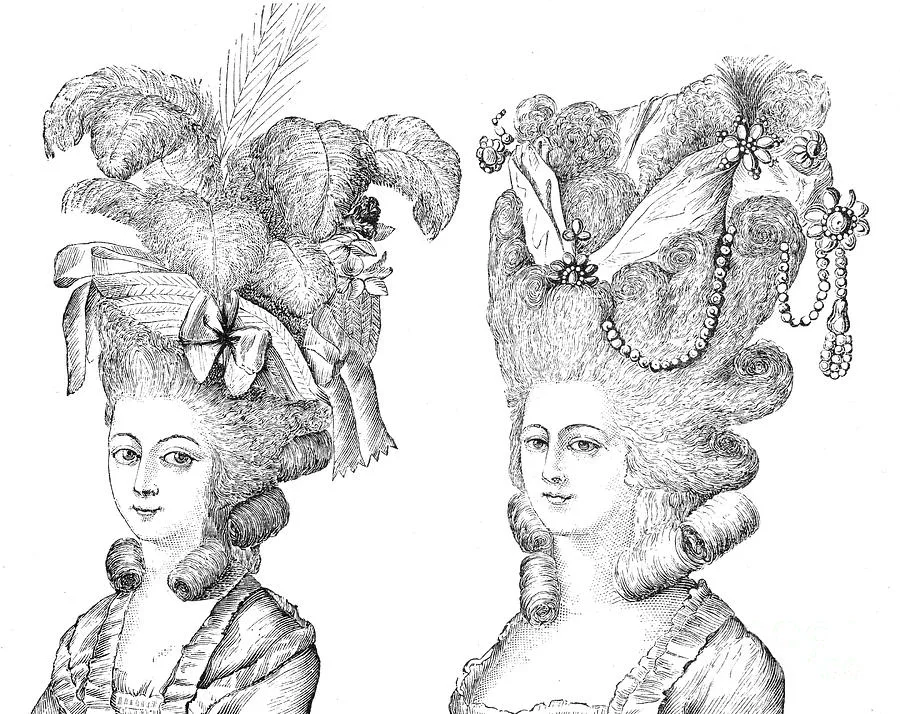 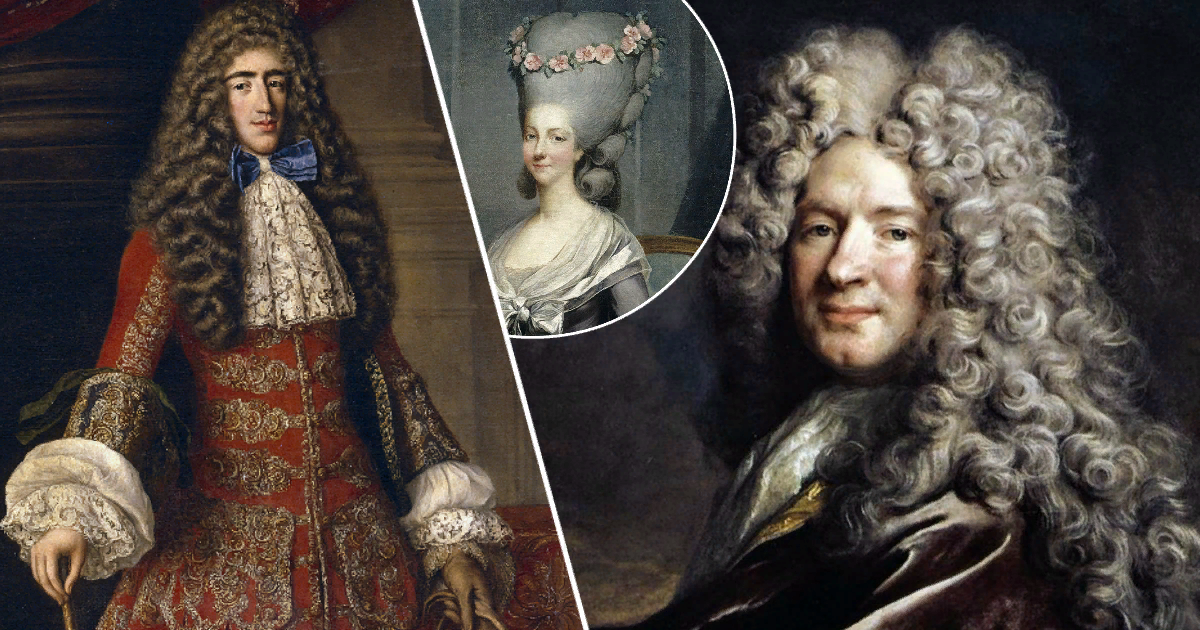 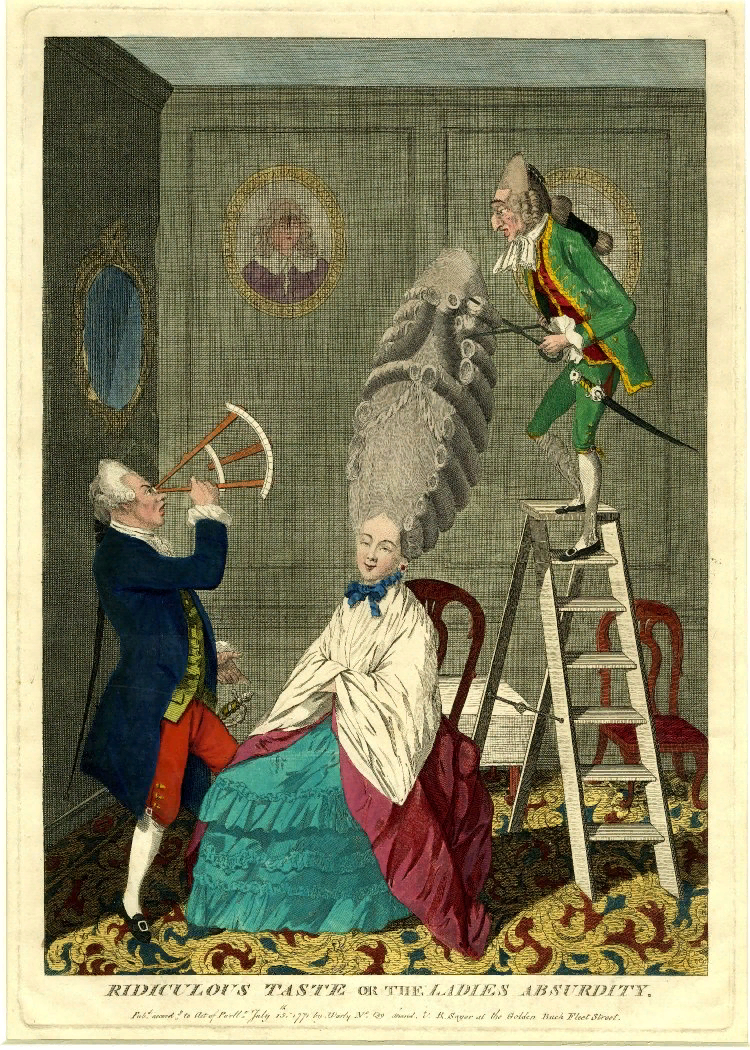 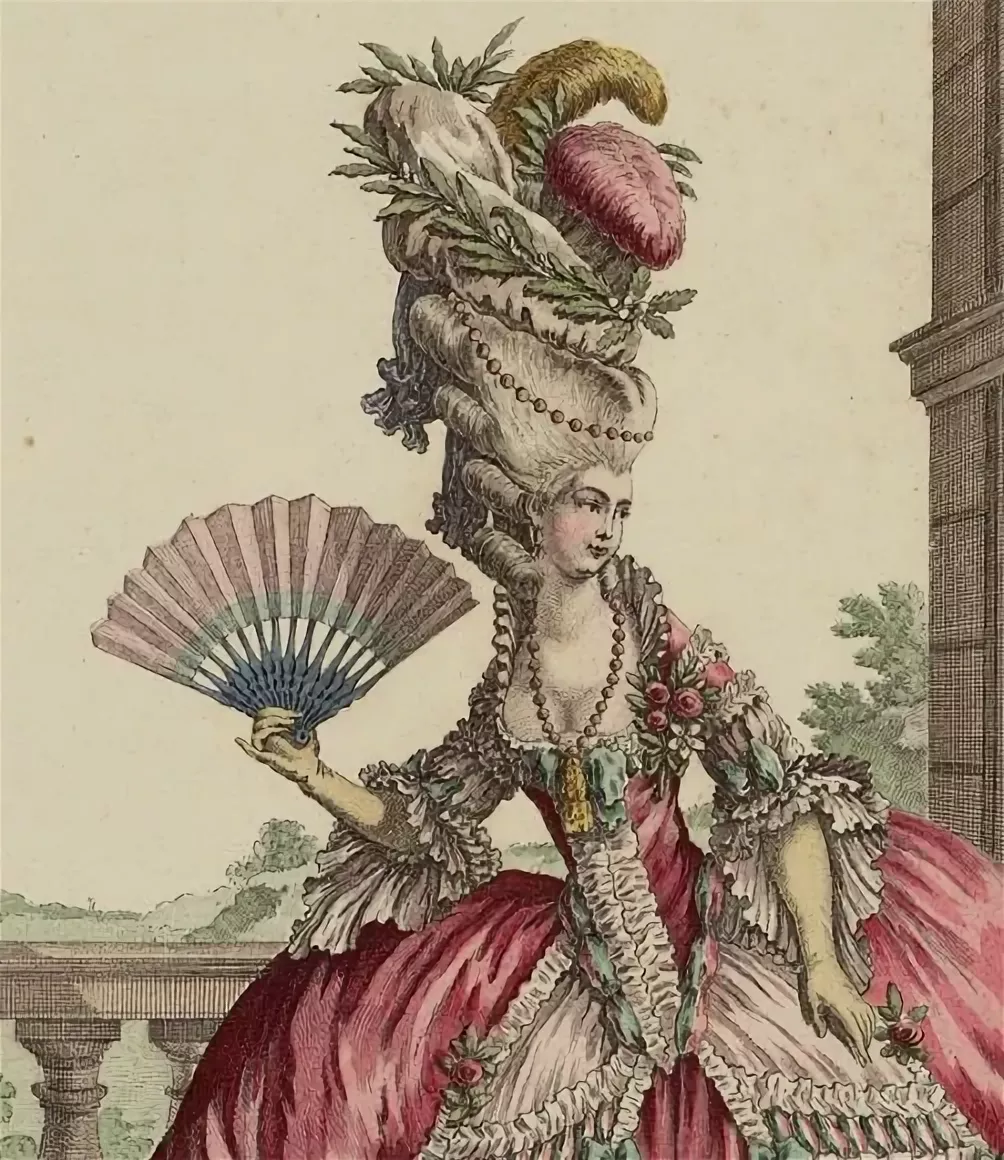 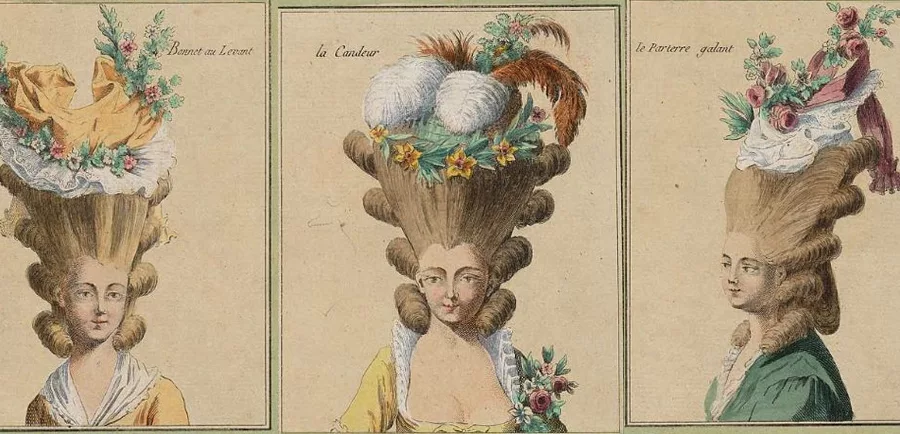 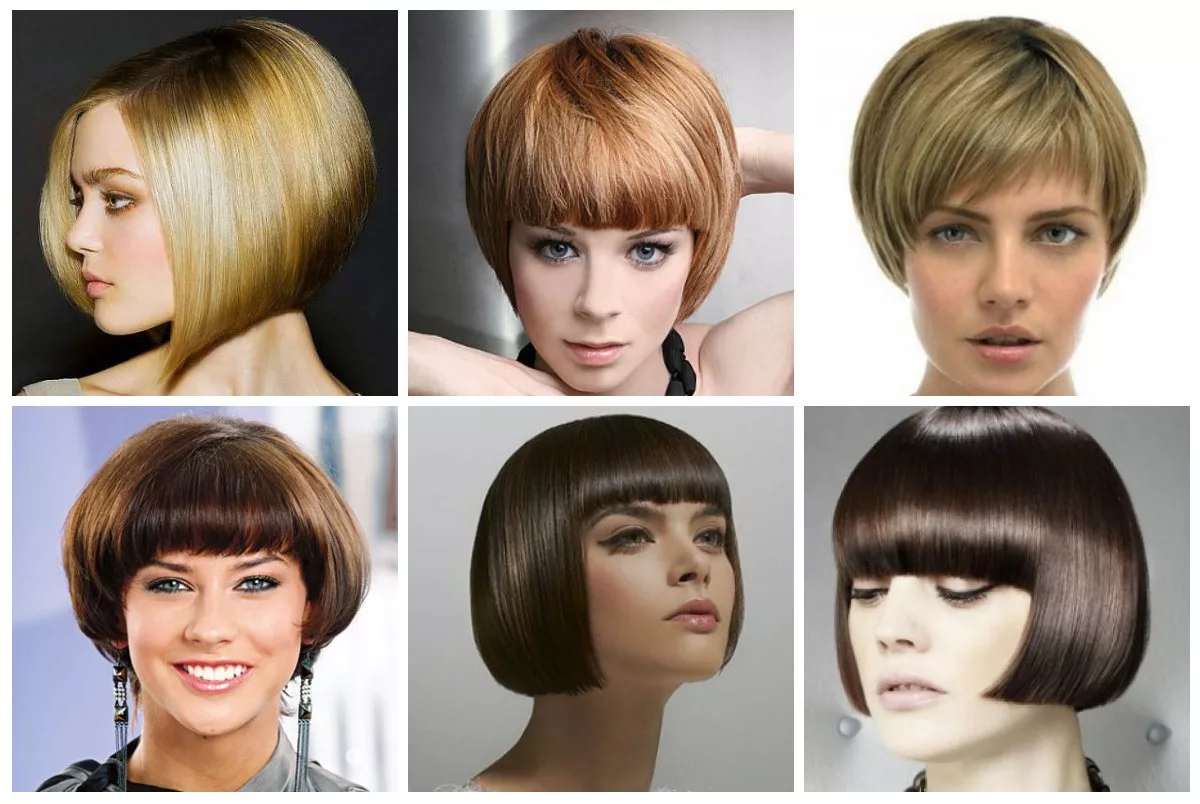 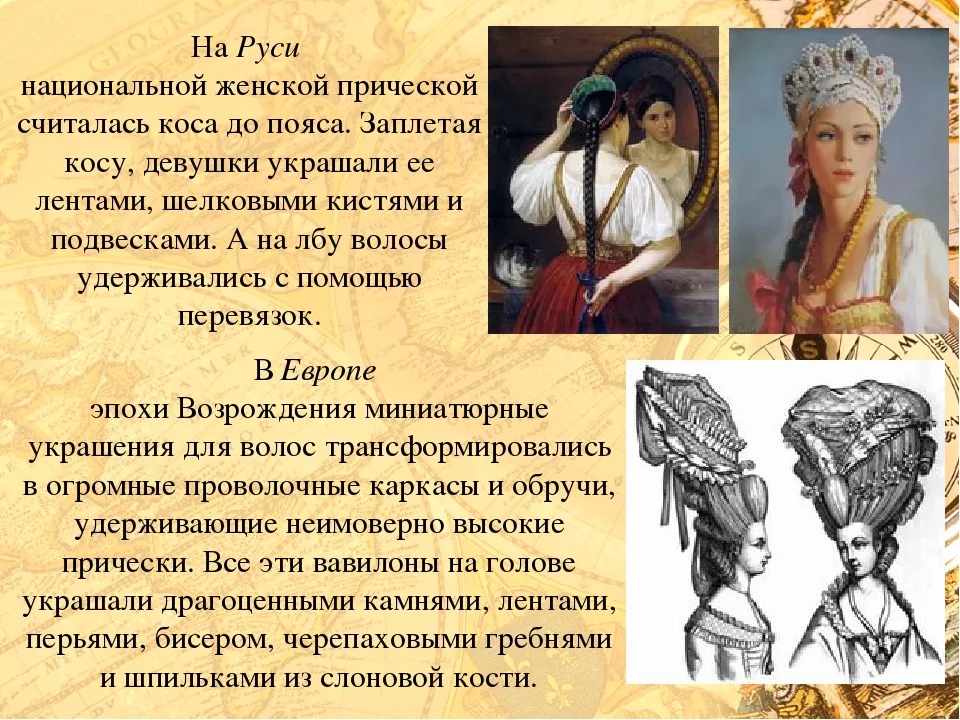 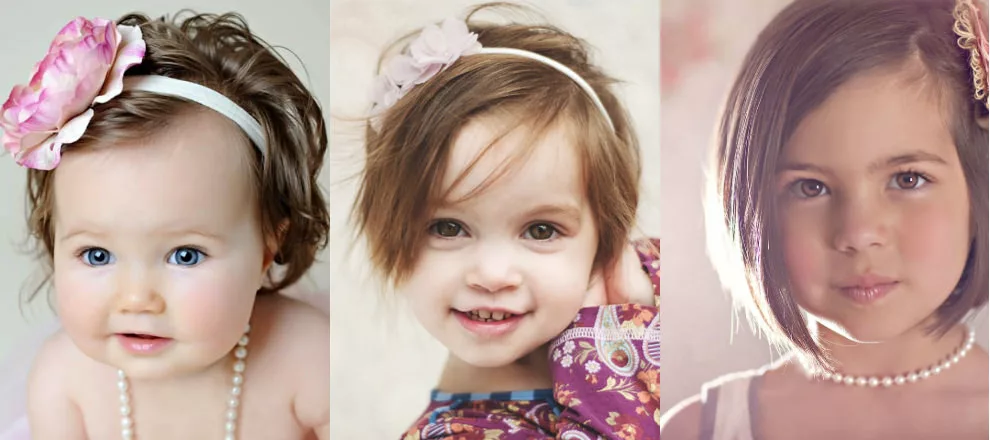 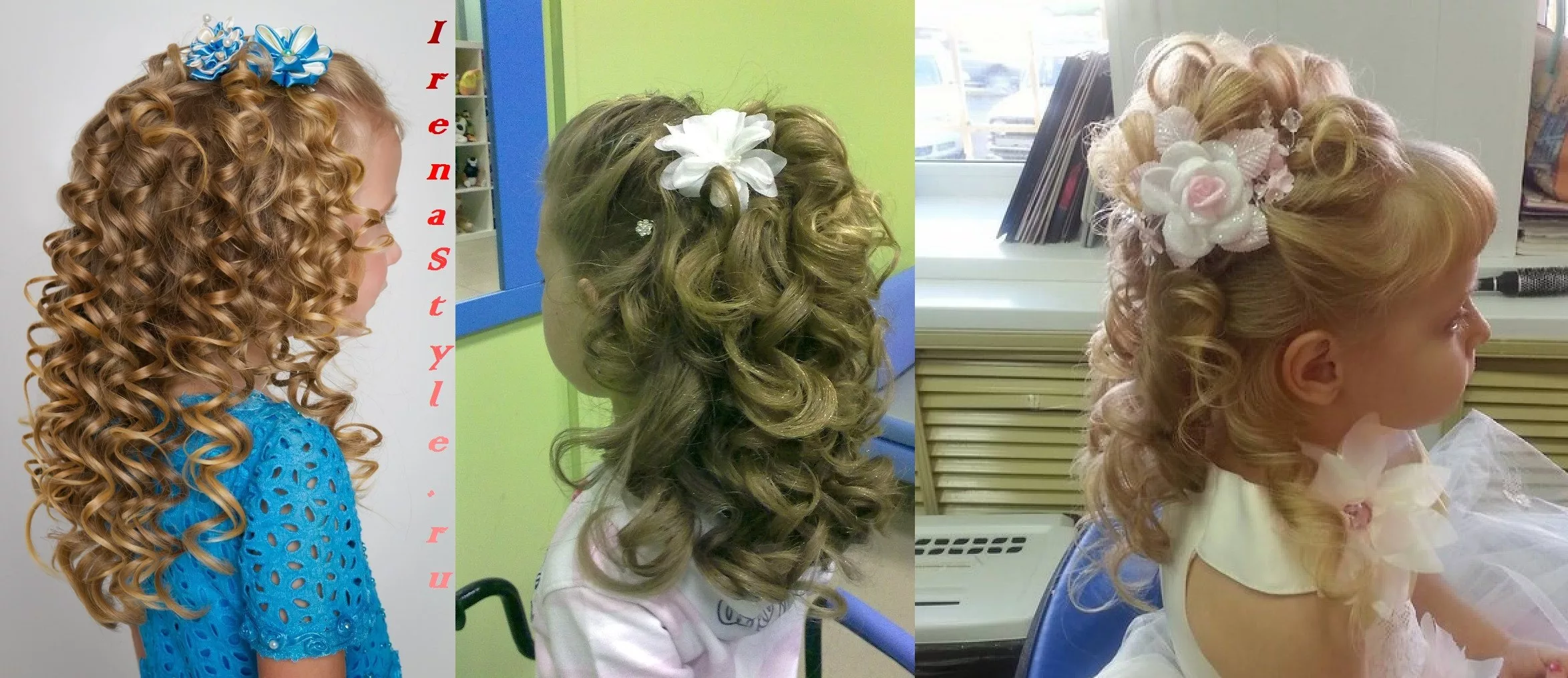 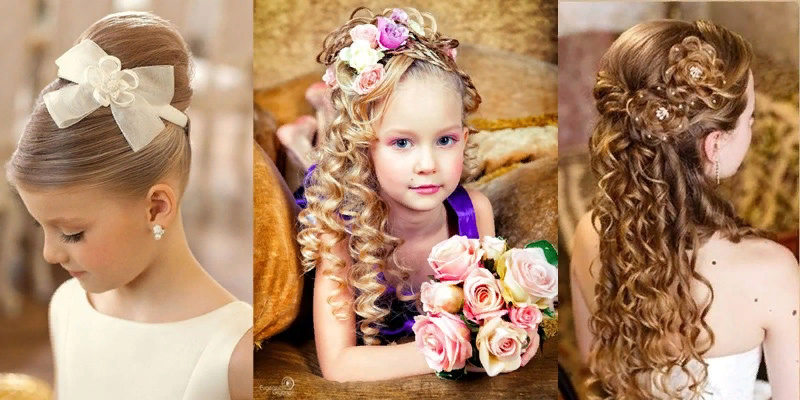 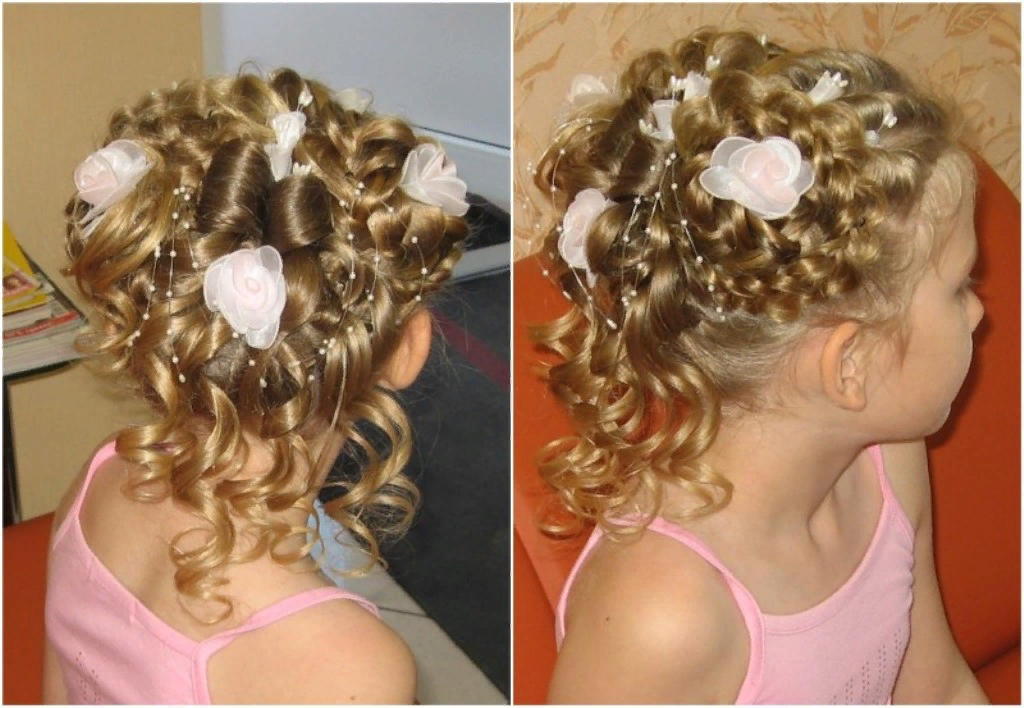 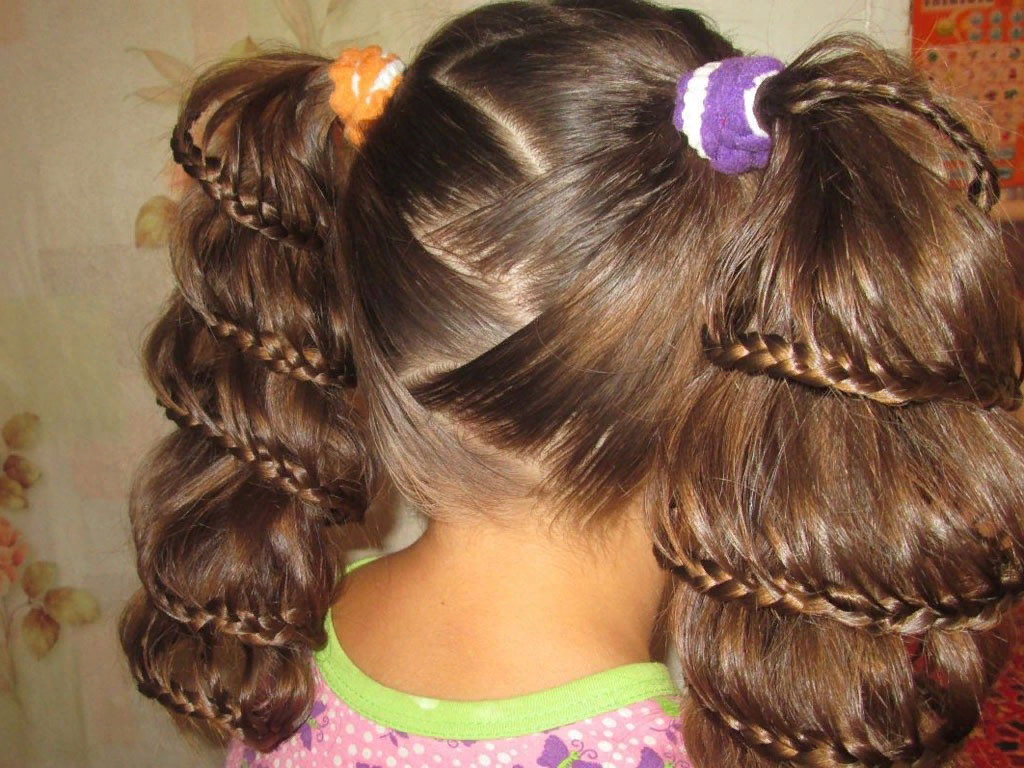 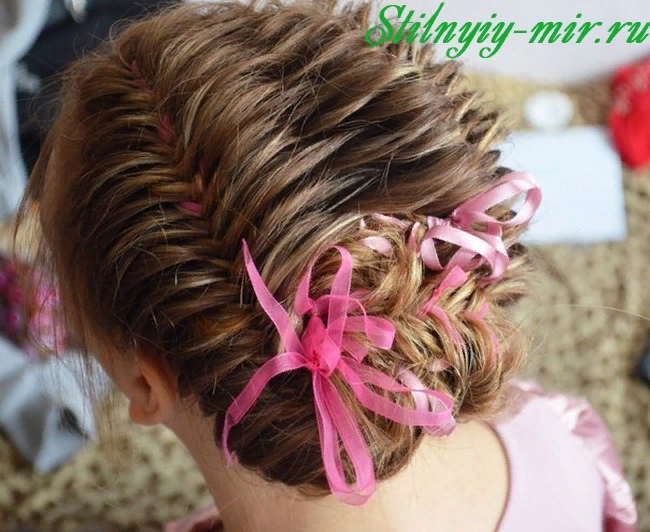 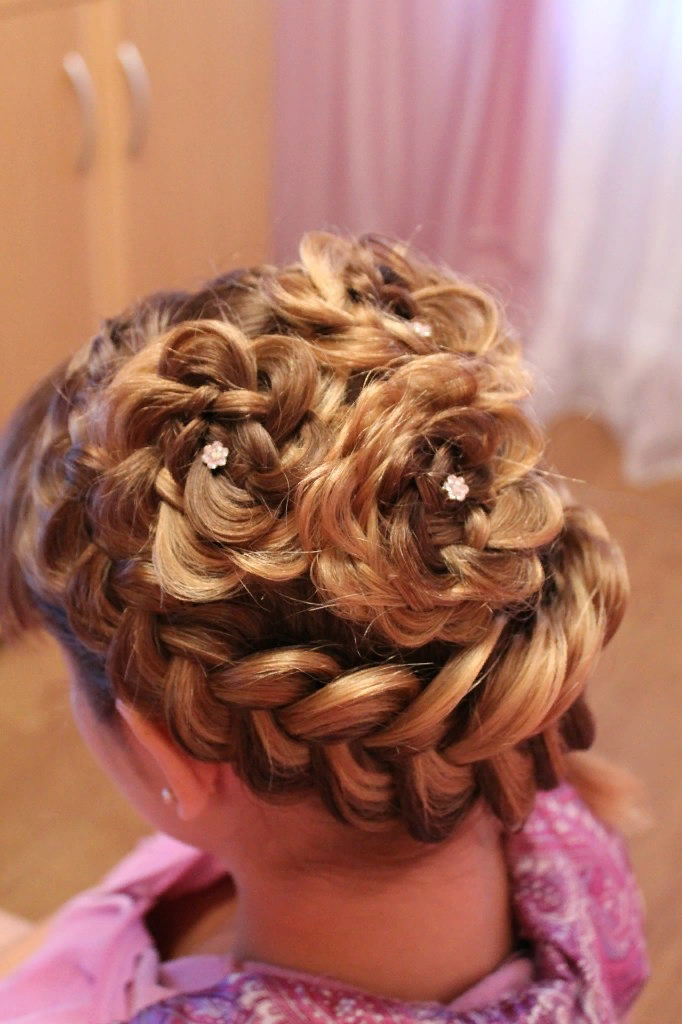 